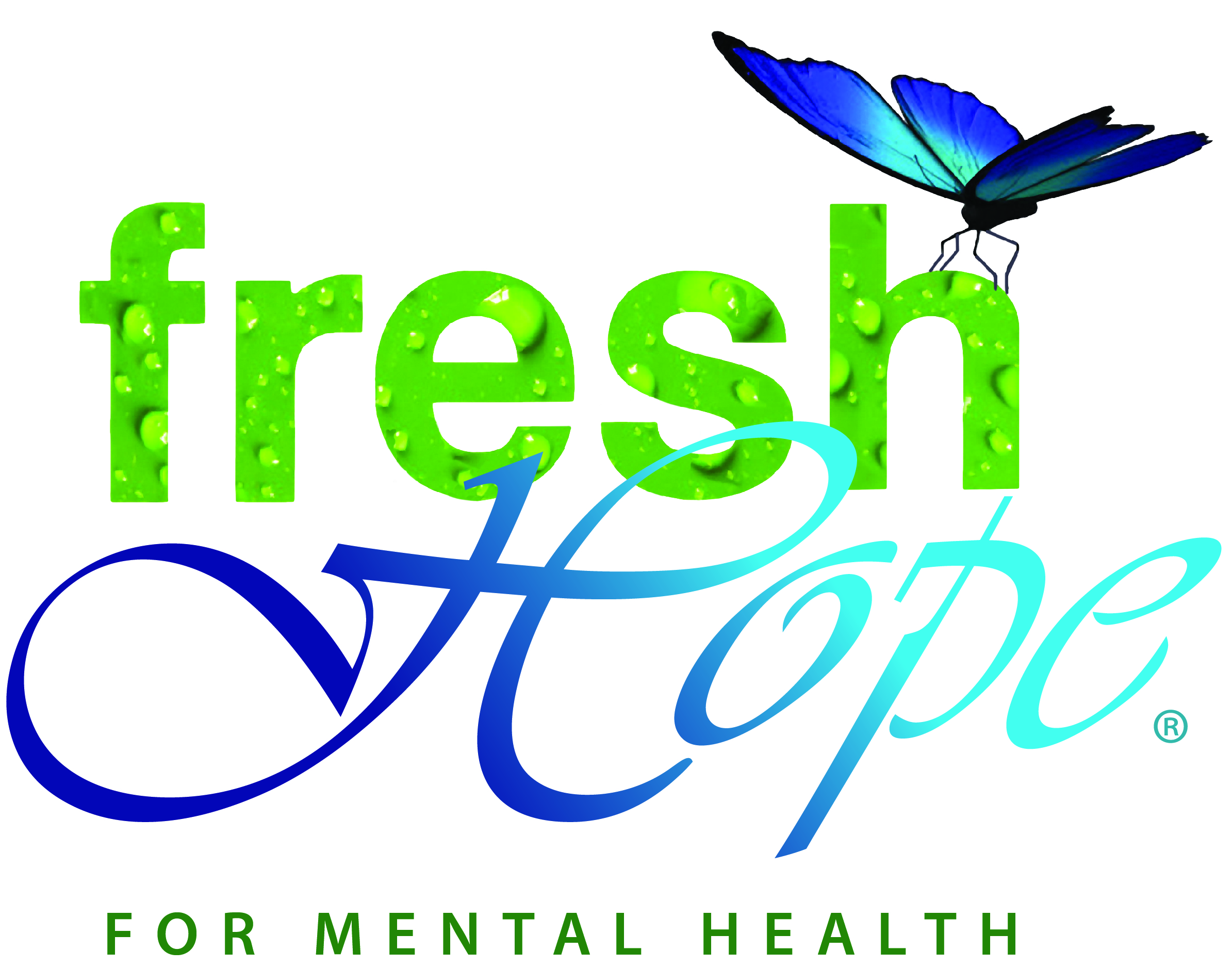 Promoting Your Fresh Hope GroupPublic Service Announcement to Newspapers& Community CalendarsPermission is granted to use the copyrighted Fresh Hope logo in its entirety.Send information to your local media (radio, TV and cable community calendars) and ask them to publicize your free group’s meeting information on an ongoing basis. Be sure to include it is a PSA and a free activity, and you should not incur any fees.[Sample copy]Please publish this for immediate release.A Fresh Hope for Mental Health support group meets at [church name] on [date, time]. For more information, contact [name]. Fresh Hope for Mental Health® is an international network of Christian peer-to-peer mental health support groups whose mission is to empower those with mental health challenges, along with their loved ones, to live full and rich lives in spite of having a mental health diagnosis. To learn more about Fresh Hope, visit www.FreshHope.us.